Every dollar counts in the fight against breast cancer!Every dollar counts in the fight against breast cancer!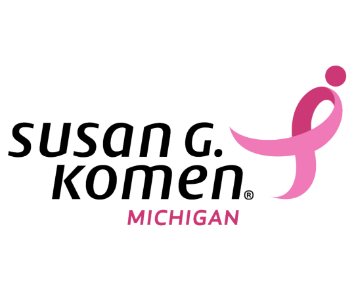 $6to help end breast cancer. Thanks To:______________________$15because  1 in 8 woman will be diagnosed.Thanks To:______________________$5to help advance breast health awareness.Thanks To:______________________$10to join the fight.Thanks To:______________________$5To move us closer to a world without breast cancer. Thanks To:______________________$2because breast cancer is relentless, but so are we. Thanks To:______________________$3to help reclaim the future for millions. Thanks To:______________________$20As a self-donation to kickoff my fundraising.$5because every dollar makes a difference.Thanks To:______________________$2because together we can end breast cancer. Thanks To:______________________$10to help eliminate barriers in our community.Thanks To:______________________$5to support the Komen mission. Thanks To:______________________$5toward joining Komen Michigan and the commitment to save lives.Thanks To:______________________$3to help programs that matter. Thanks To:______________________$18to help reduce breast cancer deaths by 50% in the next decade. Thanks To:______________________